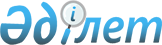 О внесении изменений в приказ исполняющего обязанности Министра по инвестициям и развитию Республики Казахстан от 31 мая 2018 года № 419 "Об утверждении форм отчетов по геологическому изучению недр"Приказ Министра экологии, геологии и природных ресурсов Республики Казахстан от 25 августа 2020 года № 200. Зарегистрирован в Министерстве юстиции Республики Казахстан 26 августа 2020 года № 21128
      ПРИКАЗЫВАЮ:
      1. Внести в приказ исполняющего обязанности Министра по инвестициям и развитию Республики Казахстан от 31 мая 2018 года № 419 "Об утверждении форм отчетов по геологическому изучению недр" (зарегистрирован в Реестре государственной регистрации нормативных правовых актов за № 17050, опубликован 26 июня 2018 года в Эталонном контрольном банке нормативных правовых актов Республики Казахстан) следующие изменения:
      преамбулу изложить в следующей редакции:
      "В соответствии с пунктом 5 статьи 90 Кодекса Республики Казахстан от 27 декабря 2017 года "О недрах и недропользовании", подпунктом 2) пункта 3 статьи 16 Закона Республики Казахстан от 19 марта 2010 года "О государственной статистике"";
      форму периодического отчета по геологическому изучению недр, утвержденную указанным приказом, изложить в новой редакции согласно приложению 1 к настоящему приказу;
      форму окончательного отчета по геологическому изучению недр утвержденную указанным приказом, изложить в новой редакции согласно приложению 2 к настоящему приказу.
      2. Комитету геологии Министерства экологии, геологии и природных ресурсов Республики Казахстан в установленном законодательством порядке обеспечить:
      1) государственную регистрацию настоящего приказа в Министерстве юстиции Республики Казахстан;
      2) размещение настоящего приказа на интернет-ресурсе Министерства экологии, геологии и природных ресурсов Республики Казахстан;
      3) в течение десяти рабочих дней после государственной регистрации настоящего приказа в Министерстве юстиции Республики Казахстан представление в Департамент юридической службы Министерства экологии, геологии и природных ресурсов Республики Казахстан сведений об исполнении мероприятий, предусмотренных подпунктами 1) и 2) настоящего пункта.
      3. Контроль за исполнением настоящего приказа возложить на курирующего вице-министра экологии, геологии и природных ресурсов Республики Казахстан.
      4. Настоящий приказ вводится в действие по истечении десяти календарных дней после дня его первого официального опубликования.
      "СОГЛАСОВАН"
Комитет по статистике
Министерства национальной экономики
Республики Казахстан
      "СОГЛАСОВАН"
Министерство энергетики
Республики Казахстан Форма периодического отчета по геологическому изучению недр
      Отчетный период: 20__ г. 
      Индекс:1-ГИН. 
      Периодичность: годовая. 
      Круг лиц представляющих: недропользователи. 
      Куда представляется: в территориальные подразделения уполномоченного  органа по изучению недр, уполномоченный орган по изучению недр. 
      Срок представления: ежегодно, до 30 апреля года, следующего за отчетным годом.
      1. Отчет состоит из следующих структурных элементов:
      1) этикетка;
      2) содержательная часть;
      3) справка о выполненных видах и объемах геологоразведочных работ, и затратах, подлежащих списанию по объекту;
      4) формуляр отчета.
      Типовая адресная часть
      Наименование______________ Адрес___________________________ 
      __________________________ _________________________________
      Телефон______________________________________
       Адрес электронной почты________________________________________
      Исполнитель _______________________________________ _____________
                   фамилия, имя и отчество (при его наличии) подпись, телефон
      Примечание: Пояснение по заполнению Формы периодического отчета по
геологическому изучению недр приведено в приложений 1 к настоящей форме.  Пояснение по заполнению Формы периодического отчета по геологическому изучению недр
      Отчет* формируется в соответствии с этапами планируемых работ и по факту выполнения включает следующую информацию: 
      1. Этикетка имеет форму прямоугольника размером 140-150 х 100-110 миллиметра, размещается в центре обложки каждой книги, тетради, папки отчета и оформляется по форме согласно приложению 1 к Пояснению по заполнению Формы периодического отчета по геологическому изучению недр.
      2. Содержательная часть включает сведения о выполненных работах в соответствии с планом геологического изучения или проектом поисково-оценочных работ на подземные воды за отчетный период.
      3. В справке о выполненных видах и объемах геологоразведочных работ и затратах, подлежащих списанию по объекту указываются запланированные (по проекту) и фактически выполненные виды и объемы работ в физическом выражении, сметная стоимость работ и фактические затраты с разделением по стадиям и видам исследований в соответствии со сводным расчетом сметной стоимости геологоразведочных работ, для геологосъемочных работ, также сметная и фактическая стоимость одного квадратного километра геологической съемки. Справка подписывается руководителем финансово-экономической службы (главным бухгалтером) и первым руководителем организации, обеспечивавшей финансирование работ. Справка для отчета, состоящего из двух и более книг, помещается в первой из них.
       Справка о выполненных видах и объемах геологоразведочных работ, и затратах, подлежащих списанию по объекту, заполняется согласно Приложению 2 к Пояснению по заполнению Формы периодического отчета по геологическому изучению недр.
      4. Формуляр отчета оформляется по форме согласно приложению 3 к Пояснению по заполнению Формы периодического отчета по геологическому изучению недр.
      Примечание:
      * Каждая книга оформляется в мягком переплете (мягкую картонную обложку). Отчет составляется в бумажном и в электронном виде. Экземпляр геологического отчета на бумажном носителе предоставляется на хранение в территориальные фонды Межрегиональных департаментов, а в Республиканские геологические фонды сдаются только электронные варианты (аналогично бумажным вариантам отчетов, со всеми подписями) на флэш-накопителях, либо на компакт дисках.
      При отсутствии замечаний, отчет прошивается нитками. Этикетка Министерство экологии, геологии и природных ресурсов Республики Казахстан Комитет геологии
_______________________________________ 
наименование недропользователя 
_________________________________________________ 
наименование организации – исполнителя работ Отчет ____________________________________________________________________ 
полное наименование отчета наименование и номер программы/подпрограммы, темы, серия и номер
      лицензии/контракта___________________________________________________ общее количество
      книг________________________________________________________________ порядковый номер книги и ее
      название____________________________________________________ Место выпуска отчета, год Справка 
о выполненных видах и объемах геологоразведочных работ и затратах, 
подлежащих списанию по объекту:
_______________________________________________________
наименование объекта, программы/подпрограммы, серия и номер
лицензии/контракта, сроки выполнения работ Министерство экологии, геологии и природных ресурсов Республики Казахстан Комитет геологии
_________________________________________________________________
наименование территориального органа Комитета геологии Формуляр отчета
      по________________________________________________________________________
                   название работы, по которой составлен отчет
      Автор отчета_____________________________________________________________
                               фамилия, имя, отчество (при его наличии)
      Формуляр прилагается к каждому экземпляру отчета и является неотъемлемой его частью. Форма окончательного отчета по геологическому изучению недр
      Индекс: 2-ГИН.
      Периодичность: разовая. 
      Круг лиц представляющих: недропользователи. 
      Куда представляется: в территориальные подразделения уполномоченного органа по изучению недр, уполномоченный орган по изучению недр. 
      Срок представления: не позднее трех месяцев со дня прекращения действия  лицензии.
      1. Отчет состоит из текстовой и графической части (при наличии графических приложений) и космических снимков. Отчет содержит следующие структурные элементы:
      1) этикетка (на обложке);
      2) титульный лист;
      3) список исполнителей;
      4) реферат;
      5) геологическое задание (техническое задание);
      6) оглавление;
      7) список иллюстраций, таблиц (при наличии);
      8) список текстовых приложений (при наличии);
      9) список графических приложений (при наличии);
      10) содержательная часть;
      11) список использованных источников (литература);
      12) текстовые приложения (при наличии);
      13) таблицы, иллюстрации (при наличии);
      14) графические приложения (при наличии);
      15) заключение метрологической экспертизы;
      16) заключение о патентных исследованиях (при наличии);
      17) формуляр;
      18) рецензия (рецензии);
      19) протокол (протоколы) рассмотрения отчетов;
      20) акт сдачи первичных геологических материалов;
      21) справка о выполненных объемах работ и списании затрат;
      22) Перечень организаций, которым рассылаются на хранение отчеты.
      2. Отчет составляется в трех экземплярах на бумажном и электронном виде (на флэш-накопителях, либо на компакт дисках). Один экземпляр геологического отчета направляется на хранение в Республиканские геологические фонды, второй - в территориальные фонды соответствующего Межрегионального департамента, третий – хранится у недропользователя.
      3. Текст отчетов набирается на компьютере в формате А4 (297 х 210 миллиметра). Формат А3 используется для таблиц. При компьютерном наборе используется текстовый редактор Word шрифтом Times Kaz - размером № 14, Times New Roman - размером № 14, для таблиц либо размер № 12, межстрочный интервал – одинарный.
      4. Отчеты оформляются с учетом следующих параметров:
      1) поля слева - 3,0 сантиметра;
      2) поля справа - 1,5 сантиметра;
      3) колонтитулы - 2,0 сантиметра.
      5. Нумерация страниц отчетов - сквозная и самостоятельная в пределах каждой книги. Титульный лист не нумеруется.
      6. При объеме свыше 300 страниц отчеты делятся на части и комплектуются в виде отдельных книг объемом не более 300 страниц, на этикетке и титульном листе каждой книги печатается прописными буквами и проставляется номер книги.
      7. Сшивка блока книги при переплете выполняется только нитками.
      8. Каждая книга отчетов оформляется в жестком переплете (обложку).
      9. При наличии каталогов месторождений и рудопроявлений, или паспортов месторождений полезных ископаемых, они прилагаются к отчетам в виде отдельных книг.
      10. Этикетка имеет форму прямоугольника размером 140-150 х 100-110 миллиметра, размещается в центре обложки каждой книги, тетради, папки отчета и оформляется по форме согласно приложению 1 к настоящей форме.
      11. Титульный лист является первым листом отчета и оформляется по одному из нижеследующих вариантов:
      для отчета по работам, выполненным по государственному геологическому изучению недр оформляется по форме согласно приложению 2 к настоящей форме;
      для отчета по работам, выполненным по государственному геологическому изучению недр в Межрегиональных департаментах оформляется по форме согласно приложению 3 к настоящей форме;
      для отчета, по геологическому изучению недр, выполненным за счет средств недропользователя оформляется по форме согласно приложению 4 к настоящей форме;
      для отчета, состоящего из двух или более книг (титульный лист второй и последующих книг отчета) оформляется по форме согласно приложению 5 к настоящей форме.
      12. Список исполнителей содержит фамилии всех исполнителей отчетов.
      Список исполнителей для отчетов, состоящих из двух и более книг, помещается в первой книге.
      13. Реферат печатается на одном листе бумаги и включает в себя:
      1) фамилии и инициалы ответственного исполнителя (прописными буквами), далее указываются фамилии остальных исполнителей;
      2) наименование отчета, общее количество страниц текста, иллюстраций, таблиц в тексте, количество текстовых и графических приложений, (количество листов графики в каждой папке), протокол рассмотрения отчета на научно-технической коллегии или государственной комиссии по запасам, количество электронных дисков, название организации, в которой составлен отчет и ее полный адрес, месяц и год завершения отчета, перечень организаций (в скобках), в которые разослан отчет, административная область и номенклатура листов в соответствии с международной разграфкой масштаба 1:1000000, в пределах которых располагается территория проведенных работ (если отчет состоит из нескольких книг, то объем каждой книги указывается отдельно), сведения о предмете, цели, методы и результаты выполненных работ, краткие выводы, сведения об эффективности работ, возможностях и областях применения основных результатов, изложенных в отчете, ключевые слова;
      3) фамилия, имя, отчество (при его наличии), подпись составителя.
      14. Геологическое (техническое) задание содержит точные сведения об утвержденных сроках работы, ее целях, задачах и этапах. При проведении работ на контрактной территории за счет средств недропользователя вместо геологического задания в отчеты включается минимальная рабочая программа к контракту или выписка из нее.
      15. Предоставляется оригинал геологического (технического) задания распечатанный на одной стороне листа.
      16. Оглавление включает последовательное перечисление всех заголовков, разделов, подразделов, пунктов отчета и приложении с указанием расположении на странице. 
      17. В первой книге отчетов, состоящей из двух и более книг, помещается оглавление всего отчета по каждой из книг отдельно, а в последующих – оглавление только данной книги.
      18. Список иллюстраций, таблиц включают номера и заголовки всех иллюстраций с указанием страниц, на которых они размещены в тексте отчета. В первой книге отчета, состоящей из двух и более книг, помещаются списки всех иллюстраций, таблиц и текстовых приложений с указанием номеров книг, а в последующих – списки иллюстраций, таблиц и текстовых приложений только данной книги. В списке текстовых приложений указывается порядковый номер приложения, его заголовок (точно соответствующий заголовку приложения в тексте) и номер страницы, на которой он размещен. Список графических приложений помещается в первом томе отчета и в папке с графическими приложениями и оформляется по форме согласно приложению 6 к настоящей форме. Порядковый номер списка соответствует номеру листа графического приложения, который указывается красным цветом в правом верхнем углу. 
      В каждой папке порядковый номер списка начинается с единицы, а номер приложения сквозной. Внизу списка указывается: "всего в отчете – (указывается количество) чертежей на – (указывается количество) листах, в том числе – (указывается количество) графических приложений на – (указывается количество) листах – с грифом "секретно" или "для служебного пользования".
      19. Содержательная часть состоит из введения, основной части и заключения.
      20. Список использованных источников (литература) составляется в алфавитном порядке и включает все рукописные (фондовые) и опубликованные материалы, помещаются в первой книге. При наличии нескольких работ одного автора они указываются по годам издания, а при совпадении годов – в алфавитном порядке их названий. Затем указываются работы, написанные в соавторстве, в алфавитном порядке фамилий соавторов, а при полном совпадении авторских коллективов – в хронологическом порядке изданий. Библиографическое описание отчета (источника) содержит: фамилию и инициалы автора (авторов), заглавие отчета. После заглавия приводится слово "отчет", наименование организации, выпустившей отчет, город и год выпуска.
      21. В текстовые приложения включаются вспомогательные материалы, оформленные в произвольной форме (в формате А4 или А3 в сложенном виде) или в виде таблиц, необходимых для полноты отчета и пояснения выводов или послужившие для них первичным материалом (описания разрезов и скважин), таблицы подсчета запасов, результаты лабораторных определений и их математической обработки.
      22. Заголовок каждого текстового приложения печатается с новой страницы.
      23. В правом верхнем углу листа текстового приложения печатается прописными буквами слово "приложение". Если текстовых приложений два и больше, их нумеруют арабскими цифрами без знака "№".
      Таблицы, содержащие цифровой, текстовый или смешанный материал размещаются в отчетах как на страницах среди текста, так и на отдельных листах.
      24. Заголовок каждой таблицы отражает ее содержание, печатается строчными буквами (кроме первой прописной), без точки в конце и размещается над таблицей по центру.
      25. Таблицы нумеруются отдельно по каждому разделу отчета. Номер таблицы состоит из номера раздела и порядкового номера таблицы, разделенной точкой. Если в отчете имеется только одна таблица, она не нумеруется и слово "таблица" не пишется. Номер таблицы располагается справа на два интервала выше заголовка, либо располагается в одной строке с названием через дефис (начало строки).
      26. Таблицу размещают после первого упоминания о ней в тексте.
      27. Таблицу с большим количеством строк переносят на другую страницу, при этом графы таблицы нумеруют и повторяют их нумерацию на последующих частях таблицы. Заголовок и порядковый номер указывается только над первой частью таблицы, над последующими частями – пишут слово "Продолжение". Таблицу с большим количеством граф или строк делят на части и помещают одну часть под другую на нескольких страницах. В таком случае в каждой части таблицы повторяется ее боковик или шапка, соответственно.
      28. В примечаниях к тексту и таблицам указываются только справочные и поясняющие данные. Если имеется только одно примечание, то его не нумеруют, а после слова "Примечание" ставят двоеточие. Если примечаний несколько, то после слова "Примечания" ставится двоеточие и содержание примечаний нумеруются арабскими цифрами.
      29. Иллюстрации оформляются таким образом, чтобы их детали и надписи (масштаб и четкость) обеспечивали возможность качественного репродуцирования, микрофильмирования, сканирования: минимальная толщина линии на всех иллюстрациях составляет 0,2 миллиметра, расстояние между линиями – не менее 0,8 миллиметра, минимальный размер шрифта в надписях – 2,5 миллиметра, минимальные размеры сторон (диаметр) геометрических фигур, используемых в качестве условных обозначений – 2,5 миллиметра. Ограничения, изложенные в настоящем пункте, распространяются также и на графические приложения к отчету.
      30. Все иллюстрации (рисунки, схемы, чертежи) именуются рисунками, обозначаются словом "Рис." и нумеруются последовательно арабскими цифрами в пределах раздела. Номер иллюстрации состоит из номера раздела и ее порядкового номера, разделенных точкой.
      31. Если в отчете всего одна иллюстрация, она не нумеруется и слово "Рис." не пишется.
      32. Иллюстрации имеют наименование и поясняющие данные. Наименование помещается над иллюстрацией, поясняющие данные – под ней и печатаются прописными буквами, подрисуночный текст – строчными (кроме первой прописной). Номер иллюстрации помещается ниже поясняющих данных, а если их нет – непосредственно под иллюстрацией, либо располагать номер иллюстрации в одной строке с названием через дефис.
      33. Иллюстрации бывают штриховые, выполненные с использованием компьютерных технологий или тушью, или размноженные ксерокопированием и полиграфическими способами.
      34. Переплетаемые с текстом таблицы и иллюстрации, располагаются на отдельных страницах и включаются в общую нумерацию. Таблицы и иллюстрации, выполненные на листах, превышающих формат отчета (но не более формата А3), складываются и нумеруются как одна страница.
      35. На каждом графическом приложении к отчету, в том числе и на каждом листе многолистного приложения, в правом нижнем углу листа проставляется угловой штамп оформляется по форме согласно приложению 7 к настоящей форме, выполняемый черной тушью или полиграфическим способом. 
      36. Гриф ограничения доступа к документу (если он имеется) проставляется в правом верхнем углу каждого листа графического приложения. 
      37. Графические приложения, представляющие собой карты, имеют в угловом штампе, кроме масштаба, указание на картографическую основу, использованную при составлении данного приложения. В электронной версии отчета графические приложения представляются в оригинальном формате программы-построителя с добавлением копии в формате компьютерных программ, используемых в геологических фондах в формате Portable Document Format (формат PDF). 
      38. Графические приложения помещаются в папки форматом  210 х 300 миллиметра, толщиной не более 70-80 миллиметра. Графические приложения по площадным геологосъемочным работам представляются на стандартных листах международной разграфки в папках размером до 700 х 700 миллиметра.
      39. Все листы графических приложений складываются по формату папки таким образом, чтобы угловой штамп находился на лицевой стороне сложенного листа. 
      40. Графические приложения, находящиеся в папке, не переплетаются, отдельные листы приложений, выполненных на нескольких листах, не склеиваются. 
      41. На папку с графическими приложениями наклеивается этикетка по форме, согласно приложению 1 к настоящей форме, где делается подзаголовок "Графические приложения", при этом номер книги не указывается. Если папок с графическими приложениями больше одной, они нумеруются с указанием на этикетке. 
      42. Заключение метрологической экспертизы для отчетов, состоящих из двух и более книг, помещается в первой книге.
      43. Заключение о патентных исследованиях оформляется по форме согласно приложению 8 к настоящей форме.
      44. Заключение о патентных исследованиях для отчета, состоящего из нескольких книг, размещается в первой из них.
      45. Формуляр отчета оформляется по форме согласно приложению 9 к настоящей форме.
      46. Отчеты с приложениями, заключением метрологической экспертизы, заключением о патентных исследованиях и справкой о выполненных объемах работ и списании затрат передаются на рецензию в соответствии с порядком, установленным в организации – исполнителем работ.
      47. В заголовке рецензии содержится полное название отчетов (в соответствии с титульным листом отчета), шифр, фамилия ответственного исполнителя.
      48. Первичные геологические материалы сдаются в архив межрегионального департамента по акту сдачи первичных геологических материалов, который прилагается к отчету. Акт сдачи первичных геологических материалов для отчета, состоящего из двух и более книг, помещается в первой книге отчета и оформляется по форме согласно приложению 10 к настоящей форме.
      49. В справке о выполненных видах и объемах геологоразведочных работ и затратах, подлежащих списанию по объекту указываются запланированные (по проекту) и фактически выполненные виды и объемы работ в физическом выражении, сметная стоимость работ и фактические затраты с разделением по стадиям и видам исследований в соответствии со сводным расчетом сметной стоимости геологоразведочных работ, для геологосъемочных работ, также сметная и фактическая стоимость одного квадратного километра геологической съемки. Справка подписывается руководителем финансово-экономической службы (главным бухгалтером) и первым руководителем организации, обеспечивавшей финансирование работ. Справка для отчета, состоящего из двух и более книг, помещается в первой из них и оформляется по форме согласно приложению 11 к настоящей форме.
      50. Если отчет состоит из нескольких книг, то протокол рассмотрения размещается в первой книге. Протокол подшивается в текст отчета или, в случае большого его объема (более 7 страниц), представляется в виде отдельного приложения к отчету.
      51. Перечень организаций, которым рассылаются на хранение отчеты, помещается на последней странице первого тома отчета и оформляется по форме согласно приложению 12 к настоящей форме.
      52. Каталоги координат, выполненные в единой государственной системе координат 1942 года (СК-42), исполняются в отдельной тетради, которая является неотъемлемой частью отчета. Каталоги координат, выполненные в несекретной форме, оформляется в первой книге отчета и оформляется по форме согласно приложению 13 к настоящей форме.
      Форма отчета с подсчетом эксплуатационных запасов подземных вод  по результатам поисково-оценочных работ
      1. Введение:
      обоснование потребности в воде, данные о существующем водоснабжении объекта, сопоставление утвержденных запасов и фактического водоотбора с потребностью, источники ее удовлетворения, обоснование необходимости проведения разведочных гидрогеологических работ на месторождении (участке); 
      целевое назначение подземных вод, требования к их качеству и режиму эксплуатации;
      данные по схеме водозабора, возможности использования подземных вод по целевому назначению и условиям водопользования; 
      возможное влияние водоотбора на окружающую природную среду, для лечебных минеральных, промышленных и теплоэнергетических  вод – возможность сброса, утилизации или захоронения использованных вод (промышленных стоков);
      намечаемые сроки освоения месторождения (участка);
      сведения о ранее утвержденных или апробированных эксплуатационных запасах подземных вод в районе (даты и номера протоколов предыдущих утверждений или апробации запасов Государственной комиссией по запасам полезных ископаемых, Территориальной комиссией по запасам полезных ископаемых или Государственной комиссией по экспертизе недр, запасы по категориям в табличной форме), а также о разведанных, но неутвержденных запасах;
      выполнение рекомендаций Государственной комиссией по экспертизе недр (Государственная комиссия по запасам полезных ископаемых, Территориальная комиссия по запасам полезных ископаемых), содержащихся в предыдущих решениях по рассматриваемому и аналогичным месторождениям (участкам) района;
      сведения об организации-исполнителе и соисполнителях (по видам работ), сроки проведения полевых и камеральных работ, перечень лиц-исполнителей работ, степень их участия в проведении исследований и составлении отчета.
      2. Общие сведения о районе работ и месторождении (участке):
      сведения об административном и географическом положении месторождения (участка), его расстояние до объектов водопотребления; ближайшие населенные пункты и расстояния до них; пути сообщения; границы месторождения (участка) и его площадь;
      сведения о климате: метеорологическая изученность района (метеорологические станции, их высотное положение и период действия); краткие сведения о температуре воздуха, атмосферных осадках (месячные и годовые суммы за характерные годы, коэффициенты инфильтрации осадков), испарении с зеркала поверхностных и грунтовых вод, снежном покрове (многолетние значения и распределение по месяцам или сезонам); оценку водности периода проведения исследований в многолетнем разрезе;
      для месторождений питьевых и технических вод сведения о гидрологических условия: гидрографическая сеть района исследований, морфометрические характеристики водотоков, водоемов и пойменных участков, сеть оросительных каналов, площади, занятые под орошаемое земледелие; гидрологическая изученность – сеть гидрологических станций и водомерных постов, сведения о стационарных и экспедиционных исследованиях (местоположение пунктов наблюдений, площади водосборов, отметки нуля графиков и состав наблюдений), оценка достоверности данных наблюдений и степени гидрологической изученности; общая характеристика гидрологического режима, характеристика питания и ледового режима, сведения о средних месячных, годовых и экстремальных значениях уровней и расходов воды за характерные годы, отметках выхода воды на пойму, частоте, продолжительности и границах затопления поймы, характере деформируемости русла и берегов, перемерзания и пересыхания водотоков (водоемов) и продолжительности периода отсутствия стока, периода дефицита стока, соотношение величины поверхностного стока с масштабами намечаемого отбора подземных вод; сведения о мелиоративных мероприятиях, степень нарушения естественного режима стока под влиянием техногенных факторов.
      3. Геологическое строение и гидрогеологические условия месторождения (участка):
      геологическое строение района: краткие сведения о стратиграфии, литологии, тектонике и истории геологического развития района; связь месторождения с определенными комплексами пород и геологическими структурами; при подсчете запасов подземных вод в четвертичных отложениях – краткое геоморфологическое описание района;
      гидрогеологические условия района: положение района исследований в общей схеме гидрогеологического районирования Казахстана; краткие сведения о характере водоносности пород стратиграфического разреза на глубину, представляющую интерес для решения поставленных задач; распространение, мощность, строение и выдержанность водоносных горизонтов (комплексов) и разделяющих их водоупорных (слабопроницаемых) пластов; положение уровней подземных вод; характер изменения фильтрационных свойств водовмещающих пород по площади и разрезу; дебиты и удельные дебиты скважин, дебиты родников и групповых водозаборов; условия питания и разгрузки подземных вод, характер взаимосвязи подземных и поверхностных вод, а также водоносных горизонтов многопластовых систем между собой; качество подземных и связанных с ними поверхностных вод;
      сопоставительная оценка водоносных горизонтов (комплексов) и отдельных участков, обоснование выбора объектов (водоносных горизонтов или комплексов и в их пределах участков) для постановки выполненных разведочных работ;
      оценка степени геологической, гидрогеологической, гидрологической, геофизической изученности района и месторождения (участка), определившей направление, методику и объем выполненных разведочных гидрогеологических работ;
      краткие сведения об открытии, разведке и разработке оцениваемого месторождения (участка);
      особенности рельефа и геоморфологии площади месторождения (участка), залесенность или заболоченность, наличие водотоков, водоемов, застроек и сельскохозяйственных угодий, инженерно-геологические условия строительства на участке водозабора;
      геолого-гидрогеологические условия месторождения (участка): характер залегания и распространения вскрытых водоносных горизонтов, положение уровней подземных вод; 
      мощность, состав и фациальная изменчивость водовмещающих пород, а для трещиноватых и закарстованных – характеристика трещиноватости и закарстованности по площади и разрезу;
      возможные условия взаимосвязи водоносных горизонтов между собой и с поверхностными водами; 
      характеристика разделяющих водоупорных или слабопроницаемых пластов; 
      общая характеристика фильтрационных свойств водовмещающих пород, их изменчивость по площади и разрезу; при оценке запасов подземных вод первых от поверхности водоносных горизонтов, а также при обосновании мероприятий по искусственному подпитыванию водозаборов - литологический состав и мощность пород зоны аэрации, их водопроницаемость, гранулометрический и водно-солевой состав; основные источники питания подземных вод, характеристика условий их разгрузки;
      выводы о степени сложности гидрогеологических условий месторождения (участка) и об основных факторах, определяющих формирование эксплуатационных запасов.
      4. Анализ режима эксплуатации действующих водозаборов:
      данные по действующим в районе водозаборам: объекты водоснабжения, размещение водозаборов, их типы, схемы расположения и техническое состояние, конструкция эксплуатационных, наблюдательных скважин, других каптажных сооружений; характер вскрытия продуктивных водоносных горизонтов; способ и степень вскрытия, способ эксплуатации; срок работы водозабора, производительность, динамические уровни воды, их изменения за весь период эксплуатации и по сезонам года; изменения качества воды за время эксплуатации и в годовом разрезе; способы и частота замеров дебитов, уровней и температуры воды, способ контроля качества и оценка достоверности измерений и анализов;
      описание и интерпретацию основных закономерностей режима эксплуатации подземных вод, выводы о характере режима эксплуатации (установившийся, неустановившийся) и причинах его обусловливающих; качественная и количественная характеристика основных источников формирования эксплуатационных запасов подземных вод; определение основных расчетных гидрогеологических параметров по данным эксплуатации;
      для лечебных минеральных, промышленных, теплоэнергетических вод – изменение суммарной производительности водозабора во времени за весь период эксплуатации, причины этого изменения (ограничение водоотбора, расширение водозабора, перевод скважин на другой способ эксплуатации подземных вод, естественные причины, связанные с природными возможностями месторождения); изменения температуры и качества подземных вод (ионно-солевой состав, минерализация, содержание полезных и вредных компонентов, газовая составляющая, механические примеси); агрессивность подземных вод, процессы выщелачивания солей; способы сброса, утилизации или захоронения использованных вод (промышленных стоков);
      оценка влияния отбора подземных вод на окружающую природную среду: обмеление водоемов, сокращение поверхностного стока, изменение характера растительности, активизация карстовых и других геологических процессов, просадки поверхности;
      при наличии в районе действующих систем искусственного подпитывания водозаборов хозяйственно-питьевого назначения – приводится краткая характеристика их работы; срок эксплуатации, схема и размеры инфильтрационных сооружений, их производительность; технология, режим и параметры искусственного подпитывания водозаборов - глубина наполнения и скорость инфильтрации для бассейнов, величина напора и расход водопоглощения нагнетательных скважин, продолжительность непрерывной инфильтрации (фильтроцикла) и перерывов на чистку инфильтрационных сооружений; режим подземных вод; качество подаваемой на инфильтрацию воды и данные об изменении качества подземных вод в процессе искусственного подпитывания водозаборов; характеристика процессов кольматации горных пород и данные о формировании илистого осадка на дне бассейнов; сравнение опыта работы инфильтрационных сооружений с результатами прогнозов, полученными при гидрогеологическом обосновании искусственного подпитывания водозаборов.
      5. Методика и основные результаты разведочных гидрогеологических работ:
      задачи и методика проведения разведочных работ в зависимости от необходимой степени подготовки месторождения (участка) к дальнейшему изучению или освоению, для месторождений лечебных минеральных, теплоэнергетических, промышленных вод - обоснование выбора площадей для постановки разведочных работ и глубины исследований; сводная таблица видов и объемов выполненных работ составляется в произвольной форме;
      систему размещения, количество, целевое назначение, глубины, диаметры и конструкции разведочных скважин (выработок), последовательность, способы и технология бурения скважин или проходки горных выработок (шурфов, канав, котлованов);
      для месторождений лечебных минеральных, промышленных, теплоэнергетических вод: способы цементирования затрубного пространства и проверки герметичности колонны обсадных труб; характеристика выполненных работ по тампонированию и ликвидации дефектных скважин; перечень скважин (выработок), не подлежащих учету при подсчете запасов, и причины их исключения; обоснование видов, объемов и методики проведения исследований в скважинах в процессе бурения: геофизических, поинтервального опробования; подготовка скважин к опробованию: способ вскрытия продуктивных горизонтов и характеристика водоприемной части скважины; прокачка скважины; работы по интенсификации притока; оборудование устья скважин для проведения опытных работ; использованное водоподъемное оборудование, его основные технические данные; измерительное оборудование, его технические характеристики; порядок раздельного опробования водоносных горизонтов и зон, способы изоляции их друг от друга и проверки надежности изоляции;
      виды и объемы опытно-фильтрационных работ (откачек, выпусков, наливов, нагнетаний), схем опытных кустов;
      описание методики и технологии проведения опытно-фильтрационных работ: насосное оборудование, степень и характер возмущения, продолжительность общая и при отдельных ступенях дебита, приуроченность к определенному сезону года, способы и частота замеров уровней и дебитов в скважинах; характеристика других факторов, оказывающих влияние на режим откачки или выпуска (барометрическое давление, изменение уровня и расходов поверхностных, а также подземных вод в естественных и нарушенных условиях); характеристика отвода откачиваемых вод, предупреждающего возможность их обратной инфильтрации в исследуемый водоносный горизонт, а также отрицательное влияние на окружающую природную среду; продолжительность и частота наблюдений за восстановлением уровня; характер, объем и методика исследований, связанных с изучением агрессивности оцениваемых лечебных минеральных, промышленных, теплоэнергетических подземных вод и выпадения из них солей, а также условий сброса (захоронения) использованных вод (промышленных стоков); результаты опытно-фильтрационных работ;
      виды, объемы и методика проведения геофизических исследований; полнота использования их результатов при обработке данных о разведке месторождения;
      состав и методика наблюдений за режимом подземных вод, гидрологических и воднобалансовых исследований, расположение наблюдательных пунктов, состав, объемы и методика проведенных наблюдений и исследований, основные результаты;
      состав, объемы и методика работ, выполненных при обследовании действующих водозаборов и систем искусственного их подпитывания;
      состав и объемы работ по изучению качества подземных и поверхностных вод с учетом целевого использования воды и наличия возможных источников ее загрязнения; обоснование периодичности отбора проб и густоты сети опробования по площади и на глубину; количество контрольных анализов;
      для промышленных и теплоэнергетических вод с попутными компонентами – методы и места отбора технологических проб, их количество и объем; наименование институтов, лабораторий или предприятий, проводивших исследования, время их проведения;
      методика и объемы опробования горных пород, слагающих водоносные горизонты, разделяющие их слабопроницаемые слои и зону аэрации, с обоснованием целевого назначения различных видов определений, густоты сети и интервалов опробования: методы проведения анализов;
      задачи и методика проведения специальных исследований (радиоизотопных, индикаторных, гидрогеотермических, наземных геофизических, специализированных съемок), с указанием объемов, густоты сети и периодичности их выполнения, их результаты;
      при проведении разведочных работ на участках, где предусматривалось искусственное подпитывание водозаборов – обоснование принятого способа искусственного подпитывания, конструкции, размеров и количества опытных инфильтрационных сооружений, схемы расположения наблюдательных скважин и других пунктов наблюдений, общей продолжительности и режима опытного налива или нагнетания, способа и частоты замеров уровней и расхода воды, подаваемой в бассейн или в нагнетательную скважину, способа и частоты отбора проб поверхностных и подземных вод на различные виды анализов в процессе опытной инфильтрации в бассейнах или при нагнетании (наливе) в скважины: методика изучения процесса кольматации пород зоны аэрации, способ, частота и объемы отбора проб илистого осадка и заиленных грунтов для определения их физико-механических и водно-физических свойств, результаты исследований;
      выводы о полноте изученности месторождения (участка) и достаточности полученных результатов для обоснования фильтрационной схемы, схемы водозабора, подсчета эксплуатационных запасов подземных вод, оценки влияния водоотбора на окружающую природную среду.
      6. Характеристика качества подземных и поверхностных вод:
      общая характеристика гидрохимических условий месторождения (участка); детальная характеристика качества воды оцениваемых водоносных горизонтов: тип воды, пределы колебания и характерные величины общей минерализации и жесткости, содержание основных химических компонентов и органических показателей и их изменения по сезонам года; содержания компонентов и значения показателей, нормируемых в соответствии с целевым использованием воды в сравнении с предельно допустимыми: оценка соответствия качества воды предъявляемым требованиям: при отступлениях от требований – рекомендации по улучшению качества воды (умягчение, обезжелезивание, обеззараживание, фторирование, обесфторирование, деманганация); 
      факторы, определяющие формирование солевого состава воды; детальную характеристику возможных источников изменения качества оцениваемых подземных вод при эксплуатации – привлекаемых поверхностных вод, подземных вод других водоносных горизонтов, некондиционных вод оцениваемых водоносных горизонтов; прогноз изменения качества воды и ее кондиционности на расчетный срок водопотребления; 
      санитарная характеристика территории месторождения и участка водозабора; существующие и потенциальные источники загрязнения подземных и связанных с ними поверхностных вод; обоснование зон санитарной охраны водозабора; рекомендуемые мероприятия по охране поверхностных и подземных вод от загрязнения;
      при использовании поверхностных вод для искусственного подпитывания водозаборов - характеристику качества этих вод и его изменений по сезонам года и в многолетнем периоде, а также изменений степени загрязнения реки (водоема) и содержание в воде механических примесей; прогноз изменений качества подземных вод при искусственном подпитывании водозаборов с учетом процессов смешения и самоочищения при инфильтрации; при необходимости - рекомендации по периодическому отключению подачи воды или применению методов предварительной водоподготовки.
      7. Определение расчетных параметров и обоснование других данных для подсчета запасов:
      расчетные гидрогеологические параметры и другие данные, необходимые для подсчета запасов; методы интерпретации результатов выполненных исследований; расчетные формулы и обоснование их применения;
      результаты расчетов гидрогеологических параметров: коэффициентов фильтрации, пьезопроводности и уровнепроводности, водоотдачи, коэффициентов фильтрации разделяющих пластов, коэффициентов перетекания, сопротивления русловых отложений, коэффициентов фильтрации пород зоны аэрации и фильтрационных параметров заиленного слоя, мощности и других параметров и данных, использованных при подсчете запасов подземных вод;  анализ достоверности частных значений и принципы их отбраковки; методы осреднения параметров, выбор расчетных значений и обоснование возможности использования их при подсчете запасов; при изменчивости параметров – обоснование выявленных закономерностей их изменения по площади и разрезу; блокировка месторождения (участка) по расчетным значениям параметров.
      8. Подсчет эксплуатационных запасов подземных вод:
      требования к режиму и условиям эксплуатации оцениваемых подземных вод: расчетный срок водопотребления, график потребного водоотбора во внутригодовом разрезе, предельные глубины динамических уровней воды, минимальные дебиты скважин;
      обоснование принятых принципов схематизации природных условий, расчетной схемы, метода подсчета запасов и расчетных зависимостей; подсчет эксплуатационных запасов подземных вод с приведением всех исходных данных, входящих в расчетные зависимости (в том числе при нескольких вариантах подсчета по разным схемам с указанием предлагаемого на утверждение);
      при подсчете запасов подземных вод методами математического моделирования - обоснование детальности модели в соответствии с характером решаемой задачи и особенностями природных условий; методика построения расчетной схемы, ее описание; характеристика технических средств и обоснованность их использования при решении задачи; обоснование принятых методов и алгоритмов решения; принципы разбивки фильтрационного поля на блоки; методика задания начальных и граничных условий, методика решения обратных, инверсионных и прогнозных задач; описание и анализ полученных данных; результаты расчета баланса расходов по основным конечным вариантам решения обратных и прогнозных задач;
      при подсчете запасов с учетом искусственного подпитывания водозаборов – прогноз средней за фильтроцикл среднегодовой скорости инфильтрации объемов восполнения запасов подземных вод, обоснование оптимального удаления инфильтрационных сооружений от водозабора (исходя из необходимой степени очистки поды), продолжительности непрерывной инфильтрации, количества и продолжительности чисток инфильтрационных сооружений; обоснование принятого метода подсчета эксплуатационных запасов и результаты оценки запасов с учетом искусственного подпитывания водозаборов применительно к рекомендуемой схеме инфильтрационных сооружений и к намечаемому режиму их работы;
      подсчет эксплуатационных запасов подземных вод при неравномерном водопотреблении в течение года (орошение земель, обводнение пастбищ) проводится для условий непрерывного равномерного водоотбора с учетом заданного неравномерного режима водопотребления в течение последнего года (на утверждение представляются запасы с отнесением к категориям применительно к непрерывному режиму эксплуатации);
      источники формирования эксплуатационных запасов подземных вод; расчеты величин естественных запасов и ресурсов, а также привлекаемых запасов подземных вод месторождения (участка); обеспеченность эксплуатационных запасов подземных вод на основе расчета общего водного баланса месторождения и количественной оценки основных источников формирования эксплуатационных запасов подземных вод;
      принципы категоризации эксплуатационных запасов подземных вод в соответствии со степенью их изученности; определение балансовой принадлежности запасов, количество подсчитанных запасов - общее и по категориям (дается в табличной форме в целом по месторождению и раздельно по участкам, водоносным горизонтам, показателям качества и целевому использованию воды).
      9. Оценка влияния отбора подземных вод на окружающую природную среду и мероприятия по ее охране:
      оценка влияния работы намечаемого к эксплуатации водозабора за расчетный срок водопотребления на существующие водозаборы (величина дополнительных срезок уровня, возможные изменения эксплуатационных запасов);
      прогноз изменения поверхностного стока, величина его возможного сокращения (сопоставление естественной разгрузки подземных вод, изъятие части транзитного стока), прогноз изменения живого сечения, обмеления озер, площади водоема;
      прогноз изменения уровня подземных вод и связанный с ним прогноз возможных изменений растительности (при наличии данных о взаимосвязи условий их развития с положением уровня подземных вод);
      прогноз возможных оседаний земной поверхности, связанных с процессами вторичной консолидации осушенных пород, интенсификации суффозионно-карстовых процессов;
      мероприятия по охране окружающей природной среды.
      10. Рекомендации по проектированию и эксплуатации водозаборов:
      рекомендации по схеме размещения водозаборных сооружений, их конструкциям, режиму эксплуатации подземных вод, количеству и размещению резервных скважин и точек наблюдательной сети, составу режимных наблюдений за количеством и качеством отбираемых подземных вод и развитием депрессии, по искусственному подпитыванию водозаборов;
      рекомендации по рациональному использованию подземных вод; мероприятия по охране подземных вод от истощения и загрязнения;
      порядок и источники компенсации ущерба поверхностному стоку (при необходимости).
      11. Заключение:
      основные выводы о степени изученности геологического строения и гидрогеологических условий месторождения (участка), качестве подземных вод и условиях их эксплуатации; 
      количество эксплуатационных запасов по категориям, представляемых на утверждение, при необходимости – перспективы прироста запасов подземных вод месторождения (участка);
      выводы о влиянии эксплуатации подземных вод разведанного месторождения (участка) на общий водный баланс района и окружающую природную среду;
      рекомендации по направлению дальнейших разведочных гидрогеологических работ в районе и на месторождении.
      Типовая адресная часть
      Наименование________________ Адрес___________________________ 
      _____________________________ ________________________________
      Телефон______________________________________________________
      Адрес электронной почты________________________________________
      Исполнитель_______________________________________ ____________
                   фамилия, имя и отчество (при его наличии) подпись, телефон Этикетка Министерство экологии, геологии и природных ресурсов Республики Казахстан Комитет геологии
_______________________________________
наименование недропользователя 
_________________________________________________ 
наименование организации – исполнителя работ Отчет __________________________________________________________________________
полное наименование отчета наименование и номер программы/подпрограммы, темы, серия и номер
      лицензии/контракта____________________________________________________________ общее количество
      книг__________________________________________________________________________ порядковый номер книги и ее
      название____________________________________________________ Место выпуска отчета, год              Титульный лист для отчета по работам, выполненным по 
                   государственному геологическому изучению недр        Министерство экологии, геологии и природных ресурсов Республики Казахстан 
                                     Комитет геологии
                   ______________________________________________________
                   наименование организации-недропользователя 
             ________________________________________________________________ 
                               наименование исполнителя
      Универсальная десятичная 
классификация __________                               Гриф ограничения доступа
Государственный                                     к документу ____________
регистрационный № _________
Экземпляр __________                               Инвентарный № _____________        Отчет _______________________________________________________________
                               полное наименование отчета 
             _______________________________________________________________
             наименование и номер программы/подпрограммы, темы, серия и номер
 лицензии/контракта, масштаб работ и номенклатура листов, период выполнения работ
             _______________________________________________________________
                               общее количество книг
             _______________________________________________________________
                               номер книги и ее название
      Руководитель  организации ________________________ _______________________
                               подпись и дата Фамилия, имя, отчество (при его наличии)
      Место выпуска отчета, год Титульный лист отчета по работам, выполненным по государственному
геологическому изучению недр в Межрегиональном департаменте Министерство экологии, геологии и природных ресурсов Республики Казахстан Комитет геологии
Межрегиональный департамент _________________________________ 
наименование организации-недропользователя __________________________________ 
наименование исполнителя              ___________________________________________________________ 
                         (полное наименование отчета)
                   (период выполнения работ, масштаб, номенклатура листов, 
             наименование и номер программы / под программы, темы)  
             ______________________________________________________ 
                         (общее количество книг)                          (номер книги и ее название)
      Руководитель  организации-исполнителя ___________ _______________________
                         (должность) (подпись и дата)       (Фамилия, имя, отчество 
                                                       (при его наличии))
      Место выпуска отчета, год        Титульный лист отчета по геологическому изучению недр, выполненным за
                         счет средств недропользователя        Министерство экологии, геологии и природных ресурсов Республики Казахстан                                Комитет геологии  
             Межрегиональный департамент _________________________________
                                     наименование организации-исполнителя
      Универсальная десятичная
классификация_______________                               Экземпляр___________
Государственный ____________                               Гриф ограничения 
Регистрационный № доступа________ 
Инвентарный №              Отчет о результатах геологоразведочных работ на контрактной площади
      Выполненной_________________________________________________
___________________________________________________________________
                         Наименование организации
                         в года по контракту, лицензии
Руководитель организации-исполнителя______________ _____________________
                               (Фамилия, имя, отчество (при его наличии)) Место выпуска отчета, год Титульный лист для отчета, состоящего из двух или более книг (титульный лист второй и последующих книг отчета) Министерство экологии, геологии и природных ресурсов Республики Казахстан Комитет геологии
________________________________________________________________________________
наименование организации-исполнителя _____________________________________
(полное наименование отчета) ________________________________________________________________
(период выполнения работ, масштаб, номенклатура листов, наименование и номер
программы/подпрограммы, темы, серия и номер лицензии/контракта) _______________________________________
(номер книги и ее название) Список графических приложений
      Всего: ____ графических приложений на ___ листах, степень секретности Угловой штамп                          Заключение о патентных исследованиях
      Программа/подпрограмма, тема ________________________________________
                                                 название, номер
____________________________________________________________________
Ответственный исполнитель ___________________________________________
____________________________________________________________________
Заключение патентоведа ______________________________________________
____________________________________________________________________
____________________________________________________________________
дата "___" _____________ 20____ год
 патентовед ______________ _______________        Министерство экологии, геологии и природных ресурсов Республики Казахстан                                 Комитет геологии
             _________________________________________________________________
                   наименование территориального органа Комитета геологии                                      Формуляр отчета
      по________________________________________________________________________
                         название работы, по которой составлен отчет 
      Автор отчета ______________________________________________________________
                               фамилия, имя, отчество (при его наличии)
      Формуляр прилагается к каждому экземпляру отчета и является неотъемлемой его частью. Акт сдачи первичных геологических материалов
      Сдал: ___________________________________________ Недропользователь
                                                       (заказчик работ)
      Принял: ____________________________________________ Руководитель службы
       Подпись, Фамилия, имя, отчество (при его наличии)             территориального
                                                             геологического фонда Справка
о выполненных видах и объемах геологоразведочных работ
и затратах, подлежащих списанию по объекту:
_______________________________________________________
наименование объекта, программы/подпрограммы, серия и номер
лицензии/контракта, сроки выполнения работ Рассылка отчета (бумажный и электронный вариант)
___________________________________________ 
Наименование отчета Система координат: ________ Система высот: Балтийская
					© 2012. РГП на ПХВ «Институт законодательства и правовой информации Республики Казахстан» Министерства юстиции Республики Казахстан
				
      Министр экологии, геологии и природных ресурсов 
Республики Казахстан 

М. Мирзагалиев
Приложение 1 к приказу 
Министра экологии,
геологии и природных ресурсов
Республики Казахстан
от 25 августа 2020 года № 200Приложение 1 к приказу 
исполняющего обязанности 
Министра по инвестициям и развитию
Республики Казахстан
от "31" мая 2018 года № 419Форма, предназначенная для 
сбора административных данныхПриложение 1
к Форме периодического отчета 
по геологическому изучению недрПриложение 1 к Пояснению по 
заполнению Формы 
периодического отчета по 
геологическому изучению недрФормаГриф ограничения доступа __________
Экземпляр _____________
Ответственный исполнитель__________
Фамилия, имя, отчество
(при его наличии)Приложение 2 к Пояснению по 
заполнению Формы 
периодического отчета по 
геологическому изучению недр
№ п/п
Наименование работ
Единица измерения
Утверждено по проекту
Утверждено по проекту
Выполнено
Выполнено
Профинансировано в тенге
Профинансировано в тенге
№ п/п
Наименование работ
Единица измерения
1
2
3
4
5
6
7
8
9
А
Геолого-разведочные работы (выполненные работы)
Б
Сопутствующие работы
Сумма (прописью)____________________________

От заказчика:

должность, наименование организации-заказчика

_________________

Фамилия, имя, отчество (при его наличии) 
От исполнителя:

должность, наименование организации-исполнителя

___________________

 Фамилия, имя, отчество (при его наличии)
Руководитель финансово - экономической службы  организации заказчика

_____________________ 

Фамилия, имя, отчество (при его наличии)
Руководитель финансово - экономической службы  организации-исполнителя

______________________

 Фамилия, имя, отчество (при его наличии)Приложение 3 к Пояснению по 
заполнению Формы 
периодического отчета по 
геологическому изучению недрФорма
№ п/п
Дата записи
Содержание записи
Подпись лица сделавшего запись с указанием занимаемой должности
1.

 

 

 

2.

 

 

 

 

3.

 

 

4.
Отчет принят на хранение в республиканский геологический фонд

Отчет рассмотрен и принят межрегиональным департаментом геологии

Отчет рассмотрен и принят недропользователем

Отчет рассмотрен и принят предприятием-подрядчиком (исполнитель) недропользователя
Директор Департамента________________________

 

Руководитель геологических фондов ____________________

 

 

Руководитель_____________________

 

 

Руководитель_____________________Приложение 2 к приказуПриложение 2
к приказу исполняющего
обязанности Министра по
инвестициям и развитию
Республики Казахстан
от "31" мая 2018 года № 419Форма, предназначенная для сбора
административных данных Приложение 1 к Форме 
окончательного отчета по 
геологическому изучению недрФормаГриф ограничения доступа _________
Экземпляр ____________
Ответственный исполнитель_________
Фамилия, имя, отчество
(при его наличии)Приложение 2 к Форме 
окончательного отчета по 
геологическому изучению недрФорма"Утверждаю"
Председатель Комитета 
геологии
___ ____________________________
подпись Фамилия, имя, отчество
(при его наличии)
"_____" ______________ 20___г.Приложение 3 к Форме 
окончательного отчета по 
геологическому изучению недрФорма
Универсальная десятичная_______________ классификация_________ Государственный регистрационный № ___________ Инвентарный №_______________
Гриф ограничения доступа к документу_____________ Экземпляр_______"Утверждаю"
Руководитель_____________
территориального управления
____________________________ 
____________________________
Фамилия, имя, отчество 
(при его наличии) руководителя
"____"___________20___годаПриложение 4 к Форме 
окончательного отчета по 
геологическому изучению недрФорма"Утверждаю"
(Фамилия, имя, отчество 
(при его наличии))
(недропользователь) _ _ _ _ _ _ _ 
"___" ____________ 20___ годаПриложение 5 к Форме 
окончательного отчета по 
геологическому изучению недрФорма
Универсальная десятичная

классификация_________
Гриф ограничения доступа

к документу____________
Государственный
Экземпляр__________
регистрационный №_______
Инвентарный №__________Приложение 6 к Форме 
окончательного отчета по 
геологическому изучению недрФорма
№ п/п
наименование приложения
номер приложения
номер листа приложения
масштаб приложения
степень секретности приложения
1
2
3
4
5
6Приложение 7 к Форме 
окончательного отчета по 
геологическому изучению недрФорма
Наименование организации, в которой оставлен отчет
Наименование отчета, программы/подпрограммы, темы и так далее.
Наименование отчета, программы/подпрограммы, темы и так далее.
Наименование организации, в которой оставлен отчет
Ответственный исполнитель подпись, фамилия, имя, отчество (при его наличии)
Год сдачи отчета
Приложение лист
Наименование приложения
Наименование приложения
Масштаб приложения
Составил:

Проверил:
Должность, подпись Фамилия, имя, отчество (при его наличии)

Должность, подпись Фамилия, имя, отчество (при его наличии)
Должность, подпись Фамилия, имя, отчество (при его наличии)

Должность, подпись Фамилия, имя, отчество (при его наличии)Приложение 8 к Форме 
окончательного отчета по 
геологическому изучению недрПриложение 9 к Форме 
окончательного отчета по 
геологическому изучению недрФорма
№ п/п
Дата записи
Содержание записи
Подпись лица сделавшего запись с указанием занимаемой должности
1.
Отчет принят на хранение в республиканский геологический фонд
Директор Департамента________________________
2.
Отчет рассмотрен и принят государственной комиссией по запасам (для отчетов с подсчетом запасов).
Руководитель управления экспертизы недр____________________
3.
Отчет рассмотрен и принят межрегиональной комиссией по запасам (для отчетов с подсчетом запасов).
Руководитель межрегиональной комиссии по запасам ____________________
4.
Отчет рассмотрен и принят межрегиональным департаментом геологии 
Руководитель геологических фондов ____________________
5.
Отчет рассмотрен и принят недропользователем
Руководитель_____________________
6.
 Отчет рассмотрен и принят предприятием-подрядчиком (исполнитель) недропользователя
Руководитель_____________________Приложение 10 к Форме 
окончательного отчета по 
геологическому изучению недрФорма"Утверждаю"
Руководитель территориального
органа геологии
________________________
подпись
________________________
Фамилия, имя, отчество 
(при его наличии)
"___"___________ 20 ____ год
№ п/п
Наименование первичного материала
Вид носителя (бумажный/электронный)
Вид первичного материала (текст/графика)
Количество листов
Примечание
1
2
3
4
5
6Приложение 11 к Форме 
окончательного отчета по 
геологическому изучению недр
№ п/п
Наименование работ
Единица измерения
Утверждено по проекту
Утверждено по проекту
Утверждено по проекту
Выполнено
Выполнено
Профинансировано в тенге
Профинансировано в тенге
№ п/п
Наименование работ
Единица измерения
1
2
3
4
4
5
6
7
8
9
А
Геолого-разведочные работы (выполненные работы)
Б
Сопутствующие работы
Сумма (прописью)____________________________

От заказчика:

должность, наименование организации-заказчика

___________________________________

Фамилия, имя, отчество (при его наличии) 
Сумма (прописью)____________________________

От заказчика:

должность, наименование организации-заказчика

___________________________________

Фамилия, имя, отчество (при его наличии) 
Сумма (прописью)____________________________

От заказчика:

должность, наименование организации-заказчика

___________________________________

Фамилия, имя, отчество (при его наличии) 
Сумма (прописью)____________________________

От заказчика:

должность, наименование организации-заказчика

___________________________________

Фамилия, имя, отчество (при его наличии) 
От исполнителя:

должность, наименование организации-исполнителя

____________________________________

 Фамилия, имя, отчество (при его наличии)
От исполнителя:

должность, наименование организации-исполнителя

____________________________________

 Фамилия, имя, отчество (при его наличии)
От исполнителя:

должность, наименование организации-исполнителя

____________________________________

 Фамилия, имя, отчество (при его наличии)
От исполнителя:

должность, наименование организации-исполнителя

____________________________________

 Фамилия, имя, отчество (при его наличии)
От исполнителя:

должность, наименование организации-исполнителя

____________________________________

 Фамилия, имя, отчество (при его наличии)
От исполнителя:

должность, наименование организации-исполнителя

____________________________________

 Фамилия, имя, отчество (при его наличии)
Руководитель финансово - экономической службы  организации заказчика

_____________________ _______________

Фамилия, имя, отчество (при его наличии)
Руководитель финансово - экономической службы  организации заказчика

_____________________ _______________

Фамилия, имя, отчество (при его наличии)
Руководитель финансово - экономической службы  организации заказчика

_____________________ _______________

Фамилия, имя, отчество (при его наличии)
Руководитель финансово - экономической службы  организации заказчика

_____________________ _______________

Фамилия, имя, отчество (при его наличии)
Руководитель финансово - экономической службы  организации-исполнителя

____________________________________

 Фамилия, имя, отчество (при его наличии)
Руководитель финансово - экономической службы  организации-исполнителя

____________________________________

 Фамилия, имя, отчество (при его наличии)
Руководитель финансово - экономической службы  организации-исполнителя

____________________________________

 Фамилия, имя, отчество (при его наличии)
Руководитель финансово - экономической службы  организации-исполнителя

____________________________________

 Фамилия, имя, отчество (при его наличии)
Руководитель финансово - экономической службы  организации-исполнителя

____________________________________

 Фамилия, имя, отчество (при его наличии)
Руководитель финансово - экономической службы  организации-исполнителя

____________________________________

 Фамилия, имя, отчество (при его наличии)Приложение 12 к Форме 
окончательного отчета по 
геологическому изучению недрФорма
№ п/п
Наименование организации
Номер экземпляра (бумажный)
Номер экземпляра (электронный)
АдресПриложение 13 к Форме 
окончательного отчета по 
геологическому изучению недрФорма
№ п/п
Номер скважины
Географические координаты
Географические координаты
Альтитуда ротора, метр
№ п/п
Номер скважины
Северная  широта
Восточная долгота
Альтитуда ротора, метр
1
2
3
4
5